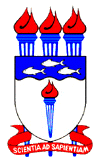 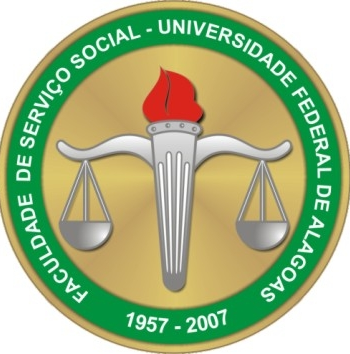 BANCA DE DEFESA DE DISSERTAÇÃOALUNO: CLÉO RICARDO BITENCOURT VEIGATÍTULO: Trabalho, educação e emancipação humana: considerações sobre as possibilidades (e limites) da educação na luta dos trabalhadores pela emancipação humana.BANCA: 	Profa. Dra. Edlene Pimentel 		  Profa. Dra. Zilas Nogueira de Queiroz		  Profa. Dra. Artur Bispo dos Santos NetoDIA: 28 de outubro de 2015HORÁRIO: às 9:00LOCAL: Sala dos Conselhos da FSSO - Bloco 16